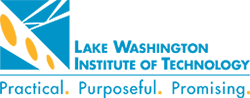 Student Services Leadership Meeting[Date]9 a.m. to 11 a.m.Hyflex: President’s Conference Room & Teams linkRuby’s Items										(20 min)Updates from cabinet[other]My schedule[important variable topics; as many as needed]						(est. time)Leader: [name]Goal: [purpose of topic]Weekly Problem Solving Topic								(30 min)Facilitator: [name; should rotate]Notetaker: [name]The weekly Problem Solving topic should be:Singular: Make one request, not two or three jammed together. ​Simple: Group members should be easily able to remember your request. ​Keep it short! Practical: It should relate to an ongoing, active challenge in your practice/work. ​Actionable: It should relate to something about which you are empowered to change.​Inviting: It should encourage people to become more curious about and invested in your work. ​Energetic: It should reveal your enthusiasm for moving forward with solutions.​The format for addressing the problem will follow:“Could you help me…”: Presenter asks for help related to a challenge in their ongoing/upcoming work, with brief context/background to provide a frame. (~2 mins) ​“Share more about…”: Group inquires about the context/circumstances surrounding the question. Note: group members should refrain from offering advice. Note: At the end of this step, the facilitator asks if the presenter wants to share additional context. (~6 mins) ​“This makes me think of…”: Group members share experiences and stories that this challenge makes them think about, related to work or broader life experiences. Note: presenter listens quietly during this time. (~6 mins) ​“You might try…”: Group members provide suggestions about wise next steps to move the work forward. Note: presenter is still listening quietly. (~6 mins) ​“What struck me…”: Presenter shares briefly about the most notable, interesting, and/or useful aspects of the discussion. (~2 mins)​As time allows:Long Term Planning:AccreditationMission Fulfillment PlanningEDI & GPDivision Goals & AssessmentRound Table UpdatesCARE Team NamesItems for VPSS Weekly Updates (including appreciations)Create Next Agenda (Stu Svc Leadership and Joint ISS meetings)Open Forum for Questions/ConcernsOutstanding action items from prior meetings: 